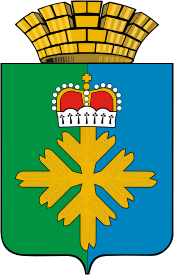 ДУМА ГОРОДСКОГО ОКРУГА ПЕЛЫМ      СЕДЬМОЙ  СОЗЫВТРИНАДЦАТОЕ  ЗАСЕДАНИЕРЕШЕНИЕот 17.11.2022 г. № 67/13п. ПелымВ соответствии со статьей 53  Федерального закона от 31 июля 2020 года № 248-ФЗ «О государственном контроле (надзоре) и муниципальном контроле в Российской Федерации»,  руководствуясь Уставом городского округа Пелым, во исполнение  пункта 9.4 Протокола заседания рабочей группы  по координации реформы контрольной и надзорной деятельности в Свердловской области от 15.06.2022 № 40, Дума городского округа ПелымРЕШИЛА:1. Внести в Положение о муниципальном контроле, утвержденное Решением Думы городского округа Пелым от 19.08.2021 года № 35/48 «Об утверждении Положения о муниципальном контроле в сфере благоустройства в городском округе Пелым» следующие изменения:1) Раздел II. «Объекты муниципального контроля» дополнить пунктами 12-14 следующего содержания:«12. В целях оценки риска причинения вреда (ущерба) охраняемым законом ценностям при принятии решения о проведении и выборе вида внепланового контрольного мероприятия устанавливаются индикаторы риска нарушения обязательных требований (далее – индикаторы риска).13. Выявление соответствия объекта контроля параметрам, утвержденным индикаторами риска, является основанием для проведения внепланового контрольного мероприятия, предусматривающего взаимодействие с контролируемым лицом. 14. В случае выявления соответствия объекта контроля индикаторам 
риска инспектор направляет уполномоченному должностному лицу уполномоченного органа мотивированное представление о проведении контрольного мероприятия, предусматривающего взаимодействие 
с контролируемым лицом.Вид такого контрольного мероприятия определяется с учетом следующих критериев:1) в случае отсутствия  у контрольного органа информации об исполнении в установленный срок предписания об устранении выявленных нарушений обязательных требований, выданного по итогам контрольного мероприятия и (или)  выявлений обязательных  требований, выданного по итогам контрольного мероприятия и (или) выявление признаков нарушения правил благоустройства на территории муниципального образования проводится рейдовый осмотр;2) в случае поступления в контрольный орган сведений о бездействиях (бездействий), которые могут свидетельствовать о наличии  нарушения правил благоустройства территории муниципального образования и возникновения риска причинения вреда (ущерба) охраняемым законом ценностям – проводится документарная проверка;3)  в случае выявления признаков нарушения  правил благоустройства территории  муниципального образования проводится выездная проверка».2) Нумерацию по положению о муниципальном контроле в сфере благоустройства в городском округе Пелым изложить последовательно.          2. Опубликовать настоящее решение  в информационной газете «Пелымский вестник».3. Разместить настоящее решение на официальном сайте городского округа Пелым в информационно-телекоммуникационной сети «Интернет».4. Контроль за исполнением настоящего решения возложить на постоянную комиссию по жилищно-коммунальному хозяйству, и землепользованию, муниципальной собственности (Логинов А.В.).О внесении изменений в Положение о муниципальном контроле в сфере благоустройства в городском округе Пелым, утвержденное решением Думы городского округа Пелым № 35/48 от 19.08.2021 «Об утверждении Положения о муниципальном контроле в сфере благоустройства в городском округе Пелым»Глава городского округа Пелым                                      Ш.Т.Алиев Председатель                        Думы  городского округа Пелым	Т.А.Смирнова